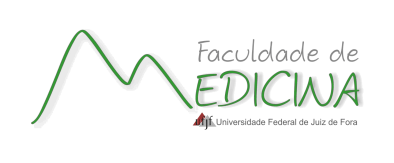 FACULDADE DE MEDICINA – UNIVERSIDADE FEDERAL DE JUIZ DE FORAAv. Eugênio do Nascimento s/nº Bairro: Dom Bosco – Juiz de Fora - CEP: 36038-330TEL (32) 2102-3841 FAX (32)2102-3840  e-mail: secretaria.medicina@ufjf.edu.br - coord.medicina@ufjf.edu.brPROGRAMA DE DISCIPLINAPROGRAMA DE DISCIPLINADISCIPLINA: BIOQUÍMICA FISIOLÓGICADISCIPLINA: BIOQUÍMICA FISIOLÓGICADEPARTAMENTO: BIOQUÍMICACÓDIGO: BQU 056 ACARGA HORÁRIA: 05 HORAS AULA/SEMANA/ALUNO CARGA HORÁRIA: 05 HORAS AULA/SEMANA/ALUNO PRÉ-REQUISITOS: BIOQUÍMICA IPRÉ-REQUISITOS: BIOQUÍMICA IEMENTA Estudo da fisiologia e química do Sangue. Estudo da fisiologia e química  da digestão, da respiração e da função renal . Estudo do Equilíbrio Hidrossalino e da Homeostase do Íon Hidrogênio no organismo humano. Estudo bioquímico das Vitaminas e dos Hormônios. EMENTA Estudo da fisiologia e química do Sangue. Estudo da fisiologia e química  da digestão, da respiração e da função renal . Estudo do Equilíbrio Hidrossalino e da Homeostase do Íon Hidrogênio no organismo humano. Estudo bioquímico das Vitaminas e dos Hormônios. OBJETIVOS DA DISCIPLINAContribuir para a formação do aluno do curso de Medicina mostrando a importância de aspectos bioquímicos do sangue, da digestão, respiração e função renal, para facilitar a compreensão de processos fisiopatológicos relacionados com estes setores do corpo humano.Mostrar para o aluno do curso de Medicina como acontece a homeostase da água, dos eletrólitos e do íon hidrogênio no organismo humano. Ensinar para o aluno  a bioquímica e função no organismo humano das vitaminas e hormônios.OBJETIVOS DA DISCIPLINAContribuir para a formação do aluno do curso de Medicina mostrando a importância de aspectos bioquímicos do sangue, da digestão, respiração e função renal, para facilitar a compreensão de processos fisiopatológicos relacionados com estes setores do corpo humano.Mostrar para o aluno do curso de Medicina como acontece a homeostase da água, dos eletrólitos e do íon hidrogênio no organismo humano. Ensinar para o aluno  a bioquímica e função no organismo humano das vitaminas e hormônios.CONTEÚDO PROGRAMÁTICOPROGRAMA DO CURSO TEÓRICO:Capítulo I  - DIGESTÃO Introdução e Estudo Geral das Secreções. Saliva, Suco Gástrico, Suco Pancreático e Suco Entérico.Bile, Pigmentos Biliares e Sais Biliares. Absorção Intestinal e Transformações no Intestino.CAPÍTULO II – SANGUE Introdução e composição. Proteínas do plasma. Eritrócitos e metabolismo do ferro.Capítulo III - RESPIRAÇÃO  Transporte de Oxigênio e Transporte de Gás Carbônico.CAPÍTULO IV - EQUILÍBRIO HIDROSSALINOIntrodução. Estudo dos líquidos corporais e eletrólitos do organismo. Alterações fundamentais.CAPÍTULO V – HOMEOSTASE  DO ÍON  HIDROGÊNIOIntrodução. Tampões do Sangue e Tampão Bicarbonato. Papel dos pulmões e papel dos rins.Tamponamento Celular e Mobilização do Cálcio. Alterações Fundamentais. Avaliação prática do equilíbrio Ácido-Básico. Gasometria arterial.CAPÍTULO  VI - FUNÇÃO RENALIntrodução. Parâmetros da Função Renal. Mecanismos de Excreção.CAPÍTULO VII - VITAMINASIntrodução.  Estudo das vitaminas que atuam como coezimas, das que atuam como anti-oxidantes  e das vitaminas que atuam na síntese de proteínas.CAPÍTULO VIII - HORMÔNIOSConceitos e considerações gerais. Relações reguladoras e carcterísticas gerais. Mecanismos gerais de ação. Hormônios do hipotálamo e da hipófise, da tireóide e paratireóide, do pâncreas, supra-renal e das gônodasPROGRAMA DO CURSO PRÁTICO:  Noções práticas de colerimetria. Icterícia Experimental : Dosagem das Bilirrubinas. Dosagem de proteínas totais e frações. Eletroforese das proteínas do plasma humano.Dosagem da Proteína C Reativa. Velocidade de Hemossedimentação.  do Colesterol, Triglicérides e Lipoproteínas. Provas de coagulação: Coagulograma.Hemoglobina e série vermelha do sangue. Clareamento da Creatinina. Dosagem da Uréia no Sangue. Dosagem do Ácido Úrico no Sangue. Urina : Elementos Anormais e Sedimento. Glicemia de jeum, glicemia pós-prandial e curva glicêmica.CONTEÚDO PROGRAMÁTICOPROGRAMA DO CURSO TEÓRICO:Capítulo I  - DIGESTÃO Introdução e Estudo Geral das Secreções. Saliva, Suco Gástrico, Suco Pancreático e Suco Entérico.Bile, Pigmentos Biliares e Sais Biliares. Absorção Intestinal e Transformações no Intestino.CAPÍTULO II – SANGUE Introdução e composição. Proteínas do plasma. Eritrócitos e metabolismo do ferro.Capítulo III - RESPIRAÇÃO  Transporte de Oxigênio e Transporte de Gás Carbônico.CAPÍTULO IV - EQUILÍBRIO HIDROSSALINOIntrodução. Estudo dos líquidos corporais e eletrólitos do organismo. Alterações fundamentais.CAPÍTULO V – HOMEOSTASE  DO ÍON  HIDROGÊNIOIntrodução. Tampões do Sangue e Tampão Bicarbonato. Papel dos pulmões e papel dos rins.Tamponamento Celular e Mobilização do Cálcio. Alterações Fundamentais. Avaliação prática do equilíbrio Ácido-Básico. Gasometria arterial.CAPÍTULO  VI - FUNÇÃO RENALIntrodução. Parâmetros da Função Renal. Mecanismos de Excreção.CAPÍTULO VII - VITAMINASIntrodução.  Estudo das vitaminas que atuam como coezimas, das que atuam como anti-oxidantes  e das vitaminas que atuam na síntese de proteínas.CAPÍTULO VIII - HORMÔNIOSConceitos e considerações gerais. Relações reguladoras e carcterísticas gerais. Mecanismos gerais de ação. Hormônios do hipotálamo e da hipófise, da tireóide e paratireóide, do pâncreas, supra-renal e das gônodasPROGRAMA DO CURSO PRÁTICO:  Noções práticas de colerimetria. Icterícia Experimental : Dosagem das Bilirrubinas. Dosagem de proteínas totais e frações. Eletroforese das proteínas do plasma humano.Dosagem da Proteína C Reativa. Velocidade de Hemossedimentação.  do Colesterol, Triglicérides e Lipoproteínas. Provas de coagulação: Coagulograma.Hemoglobina e série vermelha do sangue. Clareamento da Creatinina. Dosagem da Uréia no Sangue. Dosagem do Ácido Úrico no Sangue. Urina : Elementos Anormais e Sedimento. Glicemia de jeum, glicemia pós-prandial e curva glicêmica.METODOLOGIA 1) Aulas teóricas:aulas expositivas com a utilização de recursos áudio visuais, quadro e giz, com momentos de discussão dos assuntos apresentados e esclarecimento de dúvidas.2) Aulas práticas: a turma é dividida em 5 sub-turmas para as quais são apresentados, com o auxílio de recursos áudio visuais, aspectos sobre o princípio e técnica de várias dosagens bioquímicas relacionadas com o conteúdo teórico da disciplina. No final de cada aula prática os alunos respondem questões sobre o assunto abordado.METODOLOGIA 1) Aulas teóricas:aulas expositivas com a utilização de recursos áudio visuais, quadro e giz, com momentos de discussão dos assuntos apresentados e esclarecimento de dúvidas.2) Aulas práticas: a turma é dividida em 5 sub-turmas para as quais são apresentados, com o auxílio de recursos áudio visuais, aspectos sobre o princípio e técnica de várias dosagens bioquímicas relacionadas com o conteúdo teórico da disciplina. No final de cada aula prática os alunos respondem questões sobre o assunto abordado.AVALIAÇÃOA avaliação da aprendizagem do aluno será feita por meio de duas provas abordando o conteúdo teórico da disciplina, onde se utiliza média ponderada e cada uma delas terá peso 40. E o conteúdo das aulas práticas será avaliado através de uma prova com os assuntos de aulas práticas somada com a nota referente aos relatórios de aulas práticas, perfazendo um total com peso 20 na nota final.AVALIAÇÃOA avaliação da aprendizagem do aluno será feita por meio de duas provas abordando o conteúdo teórico da disciplina, onde se utiliza média ponderada e cada uma delas terá peso 40. E o conteúdo das aulas práticas será avaliado através de uma prova com os assuntos de aulas práticas somada com a nota referente aos relatórios de aulas práticas, perfazendo um total com peso 20 na nota final.BIBLIOGRAFIA ( BIBLIOGRAFIA BÁSICA E COMPLEMENTAR):BIBLIOGRAFIA BÁSICA:Rodwell,V.W. BIOQUÍMICA ILUSTRADA DE HARPPER (LANGE) Amgh Editora, 30ª Edição 2016.Pinto, W.J., BIOQUÍMICA CLÍNICA, Guanabara Koogan, Primeira Edição, 2017, Rio de Janeiro Campbell, Mary K.; Farrel, Shawn O.; BIOQUÍMICA; Cengage; tradução da oitava edição americana,  segunda edição brasileira, 2016, São Paulo.BIBLIOGRAFIA  COMPLEMENTAR:Voet, Donald; Voet, Judith G.; BIOQUÍMICA , Quarta Edição, Artmed, 2013, Porto Alegre.Harvey, R.A.; Ferrier, D. R.; BIOQUÍMICA ILUSTRADA, Artmed, Quinta Edição, 2011, Porto Alegre.Aires, M.M.;  FISIOLOGIA, Guanabara Koogan,Quarta Edição, 2012, Rio de Janeiro.Nelson, David L.; Cox, Michael M.; LEHNINGER - PRINCÍPIOS DE BIOQUÍMICA, Sarvier,     Quinta Edição, 2011, São Paulo.Stryer, L; Tymoczko, JL; Berg, JM.; BIOQUÍMICA, Guanabara Koogan,  Sétima Edição, 2014, Rio de Janeiro. BIBLIOGRAFIA ( BIBLIOGRAFIA BÁSICA E COMPLEMENTAR):BIBLIOGRAFIA BÁSICA:Rodwell,V.W. BIOQUÍMICA ILUSTRADA DE HARPPER (LANGE) Amgh Editora, 30ª Edição 2016.Pinto, W.J., BIOQUÍMICA CLÍNICA, Guanabara Koogan, Primeira Edição, 2017, Rio de Janeiro Campbell, Mary K.; Farrel, Shawn O.; BIOQUÍMICA; Cengage; tradução da oitava edição americana,  segunda edição brasileira, 2016, São Paulo.BIBLIOGRAFIA  COMPLEMENTAR:Voet, Donald; Voet, Judith G.; BIOQUÍMICA , Quarta Edição, Artmed, 2013, Porto Alegre.Harvey, R.A.; Ferrier, D. R.; BIOQUÍMICA ILUSTRADA, Artmed, Quinta Edição, 2011, Porto Alegre.Aires, M.M.;  FISIOLOGIA, Guanabara Koogan,Quarta Edição, 2012, Rio de Janeiro.Nelson, David L.; Cox, Michael M.; LEHNINGER - PRINCÍPIOS DE BIOQUÍMICA, Sarvier,     Quinta Edição, 2011, São Paulo.Stryer, L; Tymoczko, JL; Berg, JM.; BIOQUÍMICA, Guanabara Koogan,  Sétima Edição, 2014, Rio de Janeiro. 